3rd OctoberTo: All Members of Hemington, Hardington & Foxcote Parish CouncilDear CouncillorYou are summoned to a full council meeting of the Hemington, Hardington & Foxcote Parish Council on Wednesday 9th November 2022.  The meeting will be held at Faulkland Village HallThe meeting will consider the items set out below.J A GregoryJennifer GregoryParish ClerkA G E N D AApologies for absence and to consider reasons given1.1 	Council to receive apologies for absence and, if appropriate, to resolve to approve the reasons given.Declarations of Interest and Dispensations2.1 	Members to declare any interest they may have in agenda items in accordance with the Council’s Code of Conduct.2.2	To receive written requests for dispensation for disclosable pecuniary interests.2.3	To grant any dispensation as appropriate.Minutes of the previous meeting held3.1	To confirm and sign as a correct record the minutes of the meeting held on 12th October 2022Reports4.1	To receive the District Councillor’s Report4.2	To receive the Chairman’s reportPlanning Applications for consideration5.1	Erection of 1no. dwellinghouseLand At 373747 154405 High Street Faulkland Frome SomersetApplication Number: 2022/1714/FULRepresentation made regarding site work being undertaken. Play Area6.1	Results of Questionnaires by Hemington School	Top results per category:	At Faukland playing field we like to…..	Climb, Chat, Team play, run, 	At Faukland playing field there should be	Climbing frame/rocks, benches, roundabout, zip wire, slides,	Faukland playing field should look (1 choice)	Wooden 	Free choice	New goals and nets6.2	Agree Package by Creative Play (circulated)Finances7.1	To receive finance schedule for the month.  Please note high tax refund.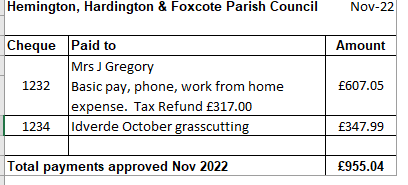 7.2 	Balance on Accounts as at 30.09.22 £20554.03 –  Statement not received for October	8.	Traffic/Highways/Other8.1	Update on Autospeedwatch / Contact with SCC Traffic Department	9.	Correspondence9.1	Diarised item from Clerk to review Post Office arrangements (Cllr Berkshire data)Any Other business10.1	Report made: Report reference: 660667Location: Terry Hill To Green Street, Hemington, FromeNotes: 30mph signs as well as Autospeed watch signs are obscured when approaching the village. This is on the A366 from the A362 into Faulkland. We have speeding issues in the village so having signage that allows motorists to respond to requests is essential.Date of Next Meeting14th December 7.30pm at Faulkland Village Hall